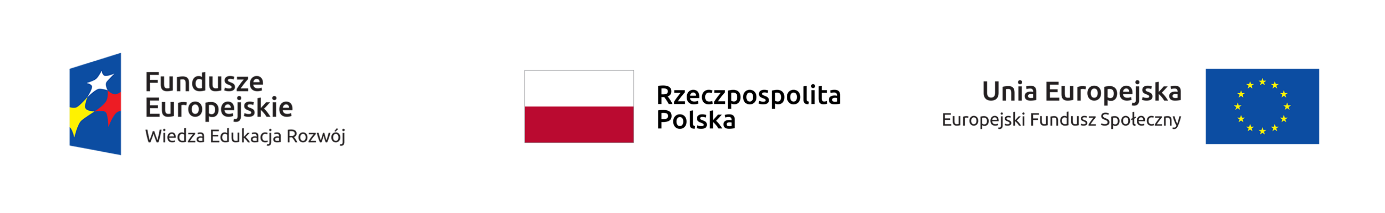 FORMULARZ ZGŁOSZENIA udziału w działaniach niebędących formami wsparciaw ramach projektu „Kooperacje 3D - model wielosektorowej współpracy na rzecz wsparcia osób i rodzin”realizowanego w ramach Programu Operacyjnego Wiedza Edukacja Rozwój 2014-2020Oś priorytetowa II Efektywne polityki publiczne dla rynku pracy, gospodarki i edukacji, Działanie 2.5  Skuteczna pomoc społecznaZGŁOSZENIE UDZIAŁU (proszę zaznaczyć)ZGŁOSZENIE UDZIAŁU (proszę zaznaczyć)ZGŁOSZENIE UDZIAŁU (proszę zaznaczyć)□ Regionalna konferencja edukacyjna□ Konsultacje□ Makroregionalna konferencja edukacyjna□ Spotkanie edukacyjne□ Spotkanie Partnerskiego Zespołu Kooperacyjnego (PZK)□ Regionalna konferencja edukacyjna□ Konsultacje□ Makroregionalna konferencja edukacyjna□ Spotkanie edukacyjne□ Spotkanie Partnerskiego Zespołu Kooperacyjnego (PZK)□ Regionalna konferencja edukacyjna□ Konsultacje□ Makroregionalna konferencja edukacyjna□ Spotkanie edukacyjne□ Spotkanie Partnerskiego Zespołu Kooperacyjnego (PZK)DANE OSOBOWE I DANE TELEADRESOWEDANE OSOBOWE I DANE TELEADRESOWEDANE OSOBOWE I DANE TELEADRESOWE1Imię2Nazwisko3Stanowisko4Nazwa instytucji/organizacji5Telefon kontaktowy6Adres e-mailOŚWIADCZENIAOŚWIADCZENIAOŚWIADCZENIANa podstawie art. 13 ust. 1 i ust. 2 rozporządzenia Parlamentu Europejskiego i Rady (UE) 2016/679 z dnia 27.04.2016 r. w sprawie ochrony osób fizycznych w związku z przetwarzaniem danych osobowych i w sprawie swobodnego przepływu takich danych oraz uchylenia dyrektywy 95/46/WE (dalej: RODO), informujemy, że:Administratorem danych osobowych jest Regionalny Ośrodek Polityki Społecznej Opolu z siedzibą w Opolu , przy ulicy Głogowskiej 25 C 45-315 Opole, email: rops@rops-opole.pl, tel. 77 44152 50.inspektorem ochrony danych osobowych w ROPS w Opolu jest Dariusz Lisowski, kontakt: e-mail: 
d.lisowski@rops-opole.pl, telefon: 77 44 15 250,Dane osobowe będą przetwarzane wyłącznie w celu realizacji obowiązków związanych z realizacją projektu, w szczególności potwierdzenia kwalifikowalności wydatków, kontroli, audytu i sprawozdawczości, a także w celach archiwalnych.Pani/Pana dane osobowe przetwarzane będą na podstawie Pani/Pana (art. 6 ust. 1 lit a RODO).Pani/Pana dane osobowe będą ujawniane osobom upoważnionym przez administratora danych osobowych, podmiotom upoważnionym na podstawie przepisów prawa, podmiotom zajmującym się archiwizacją, a w zakresie danych korespondencyjnych operatorowi pocztowemu lub kurierowi. Ponadto w zakresie stanowiącym informację publiczną dane będą ujawniane każdemu zainteresowanemu taką informacją lub publikowane w BIP Urzędu.Pani/Pana dane osobowe będą przechowywane do czasu rozliczenia Programu Operacyjnego Wiedza Edukacja Rozwój 2014 - 2020, a po jego rozliczeniu przez okres wynikający z przepisów prawa dotyczących archiwizacji lub do czasu odwołania zgody.Posiada Pani/Pan prawo dostępu do treści swoich danych osobowych, prawo do ich sprostowania, usunięcia oraz prawo do ograniczenia ich przetwarzania. Ponadto także prawo do cofnięcia zgody w dowolnym momencie bez wpływu na zgodność z prawem przetwarzania, którego dokonano na podstawie zgody przed jej cofnięciem, prawo do przenoszenia danych oraz prawo do wniesienia sprzeciwu wobec ich przetwarzania.Przysługuje Pani/Panu prawo do wniesienia skargi do Prezesa Urzędu Ochrony Danych Osobowych ul. Stawki 2, 00-193 Warszawa gdy uzna, iż przetwarzanie danych osobowych, które jego dotyczą narusza przepisy RODO.Podanie danych jest dobrowolne. Niepodanie danych skutkuje brakiem możliwości udziału w działaniach niebędących formami wsparcia, w projekcie „Kooperacje 3D – model wielosektorowej współpracy na rzecz wsparcia osób i rodzin”.Pani/Pana dane osobowe nie będą przekazywane żadnym odbiorcom danych do państw trzecich i organizacji międzynarodowych, ponadto nie będą przetwarzane w sposób zautomatyzowany oraz nie będą profilowane.- Oświadczam, iż podane przeze mnie informacje są zgodne z prawdą. Przyjmuję do wiadomości, że składanie oświadczeń niezgodnych ze stanem faktycznym podlega odpowiedzialności.- Potwierdzam, że zostałam/em poinformowana/y, że ww. projekt jest współfinansowany ze środków Unii Europejskiej w ramach Europejskiego Funduszu Społecznego.- Potwierdzam, że zapoznałem/am się z Regulaminem uczestnictwa w formach wsparcia oraz innych działaniach realizowanych przez Regionalny Ośrodek Polityki Społecznej w Opolu w ramach projektu pn. „Kooperacje 3D – model wielosektorowej współpracy na rzecz wsparcia osób i rodzin” i zobowiązuje się do jego przestrzegania.………………………….       Data, podpisWyrażam zgodę na przetwarzanie przez Regionalny Ośrodek Polityki Społecznej w Opolu przy ulicy Głogowskiej 25 C, moich danych osobowych, zawartych w niniejszym formularzu, wyłącznie w celu realizacji obowiązków związanych z realizacją projektu „Kooperacje 3D – model wielosektorowej współpracy na rzecz wsparcia osób i rodzin”, w szczególności potwierdzania kwalifikowalności wydatków, kontroli, audytu i sprawozdawczości a także w celach archiwalnych.………………………….     Data, podpis.Przysługuje Pani/Panu prawo do cofnięcia zgody na przetwarzanie danych osobowych 
w dowolnym momencie. Nie będzie to miało wpływu na przetwarzanie, którego dokonano na podstawie zgody przed jej cofnięciem.………………………….       Data, podpisNa podstawie art. 13 ust. 1 i ust. 2 rozporządzenia Parlamentu Europejskiego i Rady (UE) 2016/679 z dnia 27.04.2016 r. w sprawie ochrony osób fizycznych w związku z przetwarzaniem danych osobowych i w sprawie swobodnego przepływu takich danych oraz uchylenia dyrektywy 95/46/WE (dalej: RODO), informujemy, że:Administratorem danych osobowych jest Regionalny Ośrodek Polityki Społecznej Opolu z siedzibą w Opolu , przy ulicy Głogowskiej 25 C 45-315 Opole, email: rops@rops-opole.pl, tel. 77 44152 50.inspektorem ochrony danych osobowych w ROPS w Opolu jest Dariusz Lisowski, kontakt: e-mail: 
d.lisowski@rops-opole.pl, telefon: 77 44 15 250,Dane osobowe będą przetwarzane wyłącznie w celu realizacji obowiązków związanych z realizacją projektu, w szczególności potwierdzenia kwalifikowalności wydatków, kontroli, audytu i sprawozdawczości, a także w celach archiwalnych.Pani/Pana dane osobowe przetwarzane będą na podstawie Pani/Pana (art. 6 ust. 1 lit a RODO).Pani/Pana dane osobowe będą ujawniane osobom upoważnionym przez administratora danych osobowych, podmiotom upoważnionym na podstawie przepisów prawa, podmiotom zajmującym się archiwizacją, a w zakresie danych korespondencyjnych operatorowi pocztowemu lub kurierowi. Ponadto w zakresie stanowiącym informację publiczną dane będą ujawniane każdemu zainteresowanemu taką informacją lub publikowane w BIP Urzędu.Pani/Pana dane osobowe będą przechowywane do czasu rozliczenia Programu Operacyjnego Wiedza Edukacja Rozwój 2014 - 2020, a po jego rozliczeniu przez okres wynikający z przepisów prawa dotyczących archiwizacji lub do czasu odwołania zgody.Posiada Pani/Pan prawo dostępu do treści swoich danych osobowych, prawo do ich sprostowania, usunięcia oraz prawo do ograniczenia ich przetwarzania. Ponadto także prawo do cofnięcia zgody w dowolnym momencie bez wpływu na zgodność z prawem przetwarzania, którego dokonano na podstawie zgody przed jej cofnięciem, prawo do przenoszenia danych oraz prawo do wniesienia sprzeciwu wobec ich przetwarzania.Przysługuje Pani/Panu prawo do wniesienia skargi do Prezesa Urzędu Ochrony Danych Osobowych ul. Stawki 2, 00-193 Warszawa gdy uzna, iż przetwarzanie danych osobowych, które jego dotyczą narusza przepisy RODO.Podanie danych jest dobrowolne. Niepodanie danych skutkuje brakiem możliwości udziału w działaniach niebędących formami wsparcia, w projekcie „Kooperacje 3D – model wielosektorowej współpracy na rzecz wsparcia osób i rodzin”.Pani/Pana dane osobowe nie będą przekazywane żadnym odbiorcom danych do państw trzecich i organizacji międzynarodowych, ponadto nie będą przetwarzane w sposób zautomatyzowany oraz nie będą profilowane.- Oświadczam, iż podane przeze mnie informacje są zgodne z prawdą. Przyjmuję do wiadomości, że składanie oświadczeń niezgodnych ze stanem faktycznym podlega odpowiedzialności.- Potwierdzam, że zostałam/em poinformowana/y, że ww. projekt jest współfinansowany ze środków Unii Europejskiej w ramach Europejskiego Funduszu Społecznego.- Potwierdzam, że zapoznałem/am się z Regulaminem uczestnictwa w formach wsparcia oraz innych działaniach realizowanych przez Regionalny Ośrodek Polityki Społecznej w Opolu w ramach projektu pn. „Kooperacje 3D – model wielosektorowej współpracy na rzecz wsparcia osób i rodzin” i zobowiązuje się do jego przestrzegania.………………………….       Data, podpisWyrażam zgodę na przetwarzanie przez Regionalny Ośrodek Polityki Społecznej w Opolu przy ulicy Głogowskiej 25 C, moich danych osobowych, zawartych w niniejszym formularzu, wyłącznie w celu realizacji obowiązków związanych z realizacją projektu „Kooperacje 3D – model wielosektorowej współpracy na rzecz wsparcia osób i rodzin”, w szczególności potwierdzania kwalifikowalności wydatków, kontroli, audytu i sprawozdawczości a także w celach archiwalnych.………………………….     Data, podpis.Przysługuje Pani/Panu prawo do cofnięcia zgody na przetwarzanie danych osobowych 
w dowolnym momencie. Nie będzie to miało wpływu na przetwarzanie, którego dokonano na podstawie zgody przed jej cofnięciem.………………………….       Data, podpisNa podstawie art. 13 ust. 1 i ust. 2 rozporządzenia Parlamentu Europejskiego i Rady (UE) 2016/679 z dnia 27.04.2016 r. w sprawie ochrony osób fizycznych w związku z przetwarzaniem danych osobowych i w sprawie swobodnego przepływu takich danych oraz uchylenia dyrektywy 95/46/WE (dalej: RODO), informujemy, że:Administratorem danych osobowych jest Regionalny Ośrodek Polityki Społecznej Opolu z siedzibą w Opolu , przy ulicy Głogowskiej 25 C 45-315 Opole, email: rops@rops-opole.pl, tel. 77 44152 50.inspektorem ochrony danych osobowych w ROPS w Opolu jest Dariusz Lisowski, kontakt: e-mail: 
d.lisowski@rops-opole.pl, telefon: 77 44 15 250,Dane osobowe będą przetwarzane wyłącznie w celu realizacji obowiązków związanych z realizacją projektu, w szczególności potwierdzenia kwalifikowalności wydatków, kontroli, audytu i sprawozdawczości, a także w celach archiwalnych.Pani/Pana dane osobowe przetwarzane będą na podstawie Pani/Pana (art. 6 ust. 1 lit a RODO).Pani/Pana dane osobowe będą ujawniane osobom upoważnionym przez administratora danych osobowych, podmiotom upoważnionym na podstawie przepisów prawa, podmiotom zajmującym się archiwizacją, a w zakresie danych korespondencyjnych operatorowi pocztowemu lub kurierowi. Ponadto w zakresie stanowiącym informację publiczną dane będą ujawniane każdemu zainteresowanemu taką informacją lub publikowane w BIP Urzędu.Pani/Pana dane osobowe będą przechowywane do czasu rozliczenia Programu Operacyjnego Wiedza Edukacja Rozwój 2014 - 2020, a po jego rozliczeniu przez okres wynikający z przepisów prawa dotyczących archiwizacji lub do czasu odwołania zgody.Posiada Pani/Pan prawo dostępu do treści swoich danych osobowych, prawo do ich sprostowania, usunięcia oraz prawo do ograniczenia ich przetwarzania. Ponadto także prawo do cofnięcia zgody w dowolnym momencie bez wpływu na zgodność z prawem przetwarzania, którego dokonano na podstawie zgody przed jej cofnięciem, prawo do przenoszenia danych oraz prawo do wniesienia sprzeciwu wobec ich przetwarzania.Przysługuje Pani/Panu prawo do wniesienia skargi do Prezesa Urzędu Ochrony Danych Osobowych ul. Stawki 2, 00-193 Warszawa gdy uzna, iż przetwarzanie danych osobowych, które jego dotyczą narusza przepisy RODO.Podanie danych jest dobrowolne. Niepodanie danych skutkuje brakiem możliwości udziału w działaniach niebędących formami wsparcia, w projekcie „Kooperacje 3D – model wielosektorowej współpracy na rzecz wsparcia osób i rodzin”.Pani/Pana dane osobowe nie będą przekazywane żadnym odbiorcom danych do państw trzecich i organizacji międzynarodowych, ponadto nie będą przetwarzane w sposób zautomatyzowany oraz nie będą profilowane.- Oświadczam, iż podane przeze mnie informacje są zgodne z prawdą. Przyjmuję do wiadomości, że składanie oświadczeń niezgodnych ze stanem faktycznym podlega odpowiedzialności.- Potwierdzam, że zostałam/em poinformowana/y, że ww. projekt jest współfinansowany ze środków Unii Europejskiej w ramach Europejskiego Funduszu Społecznego.- Potwierdzam, że zapoznałem/am się z Regulaminem uczestnictwa w formach wsparcia oraz innych działaniach realizowanych przez Regionalny Ośrodek Polityki Społecznej w Opolu w ramach projektu pn. „Kooperacje 3D – model wielosektorowej współpracy na rzecz wsparcia osób i rodzin” i zobowiązuje się do jego przestrzegania.………………………….       Data, podpisWyrażam zgodę na przetwarzanie przez Regionalny Ośrodek Polityki Społecznej w Opolu przy ulicy Głogowskiej 25 C, moich danych osobowych, zawartych w niniejszym formularzu, wyłącznie w celu realizacji obowiązków związanych z realizacją projektu „Kooperacje 3D – model wielosektorowej współpracy na rzecz wsparcia osób i rodzin”, w szczególności potwierdzania kwalifikowalności wydatków, kontroli, audytu i sprawozdawczości a także w celach archiwalnych.………………………….     Data, podpis.Przysługuje Pani/Panu prawo do cofnięcia zgody na przetwarzanie danych osobowych 
w dowolnym momencie. Nie będzie to miało wpływu na przetwarzanie, którego dokonano na podstawie zgody przed jej cofnięciem.………………………….       Data, podpis